Harold’s Cryptology Cheat Sheet17 December 2022DefinitionsText to Numbers EncodingCipher MethodsSpreadsheet Example – Caesar CipherFrequency AnalysisRSA AlgorithmSources:SNHU MAT 230 - Discrete Mathematics, zyBooks.SNHU MAT 260 - Cryptology, Invitation to Cryptology, 1st Edition, Thomas Barr, 2001.TermDefinitionCryptologyThe study of cryptography and cryptoanalysisCryptographyMethods of encipherment (secret techniques)CryptoanalysisMethods of decipherment (code breaking)PlainPlain text message to be encryptedCipherEncrypted text message to be decryptedKeySecret string or set of numbers used to encrypt plain textStegenographyInformation hiding in files, like JPG imagesLetterNumberLetterNumberA00N13B01O14C02P15D03Q16E04R17F05S18G06T19H07U20I08V21J09W22K10X23L11Y24M12Z25<space>26MethodConceptExampleHowShiftm = plain text messagec = cipher texte.g., (“A” =  0, “B” = 1, ...)m = plain text messagec = cipher texte.g., (“A” =  0, “B” = 1, ...)Modular Arithmetic for all three (see Harold’s Modular Arithmetic Cheat Sheet)ShiftMultiply and shift, then wrapAffine CiphersTo find a-1, solve for r:Since ,then ShiftShift and wrapCaesar CipherSame as Affine with a = 1.ShiftMultiply and wrapDecimation CipherSame as Affine with b = 0 and “A” = “A”.SubstitutionReplacement (simple)Mixed Alphabet with Key WordsKey: Unique letters of the key word in order, without repetitionsPlain:      A B C … X Y ZCipher:   <Key> followed by remaining letters of the alphabet, without repetitionsSubstitutionReplacement (simple)Keyword Columnar Transposition Substitution1.  Row 1: Key word unique chars (# cols)2.  Rows 2-n: Remaining unique chars in rows of a fixed column table3.  Add a padding character as needed4.  Cipher text is simply reading columns top down in alphabetical orderTranspositionRearrangedColumnar Transposition1.  Agree upon number of columns2.  Rows 1-n: Use clear text to write out rows of a fixed column table3.  Add a padding character as needed4.  Cipher text is simply reading columns top down in order left to rightFunctionDescriptionExcel FormulaCODE(“A”)Converts an ASCII character into a numberA2=CODE(A1) - CODE(“A”)MOD(n, m)Adds a fixed offset to each number (n) then mods it by mA3=MOD(A2 + 7, 26)CHAR(65)Converts a number into an ASCII characterA4=CHAR(A3 + CODE(“A”))CombinedAll three functions combined into oneA4=CHAR(MOD(CODE(A1) - CODE(“A”) + 7, 26) + CODE(“A”))LanguageCombosLetter Frequency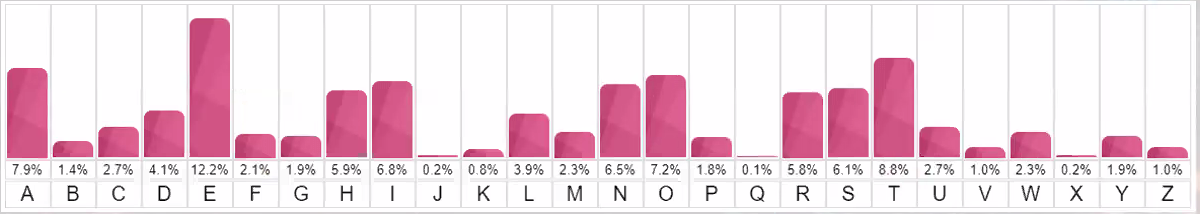 EnglishLettersETOANIS RHCULETAOI NSHRD LCUMW FGYPB VKXJQZ (Texts)ESIAR NTOLC DUGPM HBYFV KWZXJQ (Dictionaries)ETAON RISHD LFCMU GYPWB VKJXZQ   (40K sample)ETAOI NSRHD LUCMF YWGPB VKXQJZETAOI NSRHL DCUMF PGWYB VKXJQZEnglishDiagramsTH HE AN RE ER IN ON AT ND ST ES EN OF TE ED OR TI HI AS TOTH HE IN EN NT RE ER AN TI ES ON AT SE ND OR AR AL TE CO DE TO RA ET ED IT SA EM ROEnglishDouble LettersLL EE SS OO TT FF RR NN PP CCEnglishTrigramsTHE AND THA ENT ING ION TIO FOR NDE HAS NCE EDT TIS OFT STH MENFrenchLettersESAIT NRUOL DCMPV ÉQFBG HJÀXZ ÈÊYÇK ÛÙÂWItalianLettersEAION LRTSC DPUMV GZFBH ÀQÈÚW ÍYJKX ÒÉÇÆGermanLettersENSRI ATDHU LGCOM WBFKZ ÜÖßJY XQÀÈÚ ÍÒÉSpanishLettersEAOSR NIDLC TUMPB GYÍVQ ÓHFZJ ÉÁÑXÚ ÜWKTermDefinitionDefinitionRSAPublic key cryptosystem developed by Rivest, Adelman, and Shamir in 1978.Public key cryptosystem developed by Rivest, Adelman, and Shamir in 1978.Key PrepBob selects two large prime numbers, p and q.Bob computes N = pq and φ = (p-1) (q-1)Bob finds an integer e such that gcd (e, φ) = 1.Bob computes the multiplicative inverse of e mod φ: an integer d such that (ed mod φ) = 1.Public (encryption) key: N and e.Private (decryption) key: d.Bob selects two large prime numbers, p and q.Bob computes N = pq and φ = (p-1) (q-1)Bob finds an integer e such that gcd (e, φ) = 1.Bob computes the multiplicative inverse of e mod φ: an integer d such that (ed mod φ) = 1.Public (encryption) key: N and e.Private (decryption) key: d.Example1.  Bob selects two primes:p = 31q = 592.  Compute:N = p ⋅ q = 31 ⋅ 59 = 1829ϕ = (p - 1) ⋅ (q - 1) = 30 ⋅ 58 = 17403.  Find integer e such that gcd (e, ϕ) = 1Guess e = 859 and check: gcd (859, 1740) = 1If the first guess is not relatively prime to ϕ, try another.4.  Using Euclid's algorithm, find A and B such that A ⋅ 859 + B ⋅ 1740 = 179 ⋅ 859 + (-39) ⋅ 1740 = 179 ⋅ 859 = 1 mod 1740d = 79 is the inverse of 859 mod 17405.  Public key: (e, N)e = 859N = 18296.  Private key: (d, N)d = 79N = 18291.  Bob selects two primes:p = 31q = 592.  Compute:N = p ⋅ q = 31 ⋅ 59 = 1829ϕ = (p - 1) ⋅ (q - 1) = 30 ⋅ 58 = 17403.  Find integer e such that gcd (e, ϕ) = 1Guess e = 859 and check: gcd (859, 1740) = 1If the first guess is not relatively prime to ϕ, try another.4.  Using Euclid's algorithm, find A and B such that A ⋅ 859 + B ⋅ 1740 = 179 ⋅ 859 + (-39) ⋅ 1740 = 179 ⋅ 859 = 1 mod 1740d = 79 is the inverse of 859 mod 17405.  Public key: (e, N)e = 859N = 18296.  Private key: (d, N)d = 79N = 1829Encryption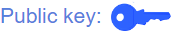 Decryption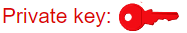 Number Theory FactLet p and q be prime numbers and pq = N. Suppose that m ∈ ZN and gcd (m, N) = 1. Then m(p-1)(q-1) mod N = 1.Let p and q be prime numbers and pq = N. Suppose that m ∈ ZN and gcd (m, N) = 1. Then m(p-1)(q-1) mod N = 1.Theorem: Validity of the RSA CryptosystemIf m ∈ ZN and gcd (m, N) = 1, then RSA encryption and decryption applied to m always yield m as the unique result.If m ∈ ZN and gcd (m, N) = 1, then RSA encryption and decryption applied to m always yield m as the unique result.